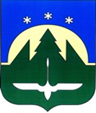 Городской округ Ханты-МансийскХанты-Мансийского автономного округа – ЮгрыДУМА ГОРОДА ХАНТЫ-МАНСИЙСКАРЕШЕНИЕ№ 397-VI РД		                                                         Принято									       20 декабря 2019 годаО награжденииРассмотрев ходатайства организаций о представлении к награждению, руководствуясь Решением Думы города Ханты-Мансийска от 30 января
2017 года № 78-VI РД «О наградах города Ханты-Мансийска», частью 1 статьи 69 Устава города Ханты-Мансийска,Дума города Ханты-Мансийска РЕШИЛА:1.Наградить Почетной грамотой Думы города Ханты-Мансийска:1.1)	За безупречную службу, высокий профессионализм, самоотверженные и умелые действия по спасению людей, оказавшихся                              в чрезвычайных ситуациях, и в связи с празднованием Дня спасателя:КУГАЕВСКОГО Юрия Леонидовича, начальника отдела организации подготовки и применения поисково-спасательных формирований (ПСФ) поисково-спасательной службы казенного учреждения Ханты-Мансийского автономного округа – Югры «Центроспас-Югория».1.2)	За безупречную службу, высокий профессионализм, самоотверженные и умелые действия по спасению людей, оказавшихся                        в чрезвычайных ситуациях, и в связи с празднованием Дня спасателя:САМОРОКОВА Александра Владимировича, спасателя 1 класса спасательной станции – аварийно-спасательного формирования муниципального казенного учреждения «Управление гражданской защиты населения». 2.Наградить Благодарственным письмом Думы города
Ханты-Мансийска:2.1)	За безупречную службу, самоотверженные и умелые действия                   по спасению людей, оказавшихся в чрезвычайных ситуациях, и в связи                          с празднованием Дня спасателя:МИЕЛОВА Александра Сергеевича, спасателя 1 класса мобильного поисково-спасательного отряда (г. Ханты-Мансийск) поисково-спасательной службы казенного учреждения Ханты-Мансийского автономного                           округа – Югры «Центроспас-Югория».2.2)	За безупречную службу, самоотверженные и умелые действия                   по спасению людей, оказавшихся в чрезвычайных ситуациях, и в связи                          с празднованием Дня спасателя:ЕВСЮКОВА Андрея Николаевича, спасателя спасательной станции-аварийно-спасательного формирования муниципального казенного учреждения «Управление гражданской защиты населения»;СУХАНОВА Сергея Геннадьевича, спасателя 3 класса спасательной станции-аварийно-спасательного формирования муниципального казенного учреждения «Управление гражданской защиты населения»;ФАТЕЕВА Александра Сергеевича, спасателя 2 класса спасательной станции-аварийно-спасательного формирования муниципального казенного учреждения «Управление гражданской защиты населения».Председатель Думыгорода Ханты-Мансийска				 	                   К.Л. Пенчуков        Подписано20 декабря 2019 года